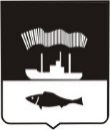 АДМИНИСТРАЦИЯ ГОРОДА МУРМАНСКАП О С Т А Н О В Л Е Н И E05.12.2017                                                                                                       № 3875О внесении изменений в муниципальную программу города Мурманска «Формирование современной городской среды на территории муниципального образования город Мурманск» на 2018-2024 годы, утвержденную постановлением администрации города Мурманскаот 05.12.2017 № 3875 (в ред. постановлений от 27.03.2018 № 791, 
от 13.06.2018 № 1741, от 01.10.2018 № 3354, от 17.12.2018 № 4381, 
от 18.03.2019 № 964, от 26.06.2019 № 2149, от 18.12.2019 № 4244, от 30.03.2020 № 868)В соответствии со статьей 179 Бюджетного кодекса Российской Федерации, Федеральным законом от 06.10.2003 № 131-ФЗ «Об общих принципах организации местного самоуправления в Российской Федерации», Уставом муниципального образования город Мурманск, решением Совета депутатов города Мурманска от 13.12.2019 № 6-82 «О бюджете муниципального образования город Мурманск на 2020 год и на плановый период 2021 и 2020 годов», постановлением администрации города Мурманска от 21.08.2013 № 2143 «Об утверждении Порядка разработки, реализации и оценки эффективности муниципальных программ города Мурманска», распоряжением администрации города Мурманска от 09.11.2017 № 79-р                «Об утверждении перечня муниципальных программ города Мурманска на 2018-2024 годы», в целях повышения эффективности и результативности расходования бюджетных средств п о с т а н о в л я ю: 1. Внести в муниципальную программу города Мурманска «Формирование современной городской среды на территории муниципального образования город Мурманск» на 2018-2024 годы, утвержденную постановлением администрации города Мурманска от 05.12.2017 № 3875 (в ред. постановлений от 27.03.2018 № 791, от 13.06.2018 № 1741, от 01.10.2018 
№ 3354, от 17.12.2018 № 4381, от 18.03.2019 № 964, от 26.06.2019 № 2149,               от 18.12.2019 № 4244, от 30.03.2020 № 868), следующие изменения:1.1. Строку «Заказчики программы» паспорта муниципальной программы изложить в новой редакции:«Комитет по развитию городского хозяйства администрации города Мурманска, комитет по культуре администрации города Мурманска, комитет по жилищной политике администрации города Мурманска».1.1.1. Строку «Финансовое обеспечение программы» паспорта муниципальной программы изложить в новой редакции:«Всего по программе 4 887 931,4 тыс. руб., в т.ч.  бюджет муниципального образования город Мурманск (далее – МБ):               1 132 450,9 тыс. рублей, из них:2018 год – 65 072,4 тыс. руб.;2019 год – 207 239,0 тыс. руб.;2020 год – 161 032,4 тыс. руб.;2021 год – 169 610,7 тыс. руб.;2022 год – 176 498,8 тыс. руб.;2023 год – 176 498,8 тыс. руб.;2024 год – 176 498,8 тыс. руб.;областной бюджет (далее – ОБ): 199 546,2 тыс. рублей, из них:2018 год – 47 919,1 тыс. руб.; 2019 год – 41 783,7 тыс. руб.;2020 год – 109 843,4 тыс. руб.;федеральный бюджет (далее – ФБ): 248 473,2 тыс. рублей, из них:2018 год – 38 692,4 тыс. руб.;2019 год – 67 709,7 тыс. руб.;2020 год – 142 071,1 тыс. руб.;внебюджетные средства (далее – ВБ): 3 307 461,1 тыс. рублей, из них:2020 год – 3 918,4 тыс. руб.;2023 год – 1 964 295,6 тыс. руб.;2024 год – 1 339 247,1 тыс. руб.».1.2. В разделе I «Подпрограмма «Обеспечение комплексного благоустройства территорий муниципального образования город Мурманск» на 2018-2024 годы»:1.2.1. Строку «Заказчики подпрограммы» паспорта подпрограммы изложить в новой редакции:«Комитет по развитию городского хозяйства администрации города Мурманска, комитет по культуре администрации города Мурманска, комитет по жилищной политике администрации города Мурманска».1.2.2. Строку «Финансовое обеспечение подпрограммы» изложить в новой редакции:«Всего по подпрограмме 4 887 931,4 тыс. руб., в т.ч. МБ: 1 132 450,9 тыс. рублей, из них:2018 год – 65 072,4 тыс. руб.;2019 год – 207 239,0 тыс. руб.;2020 год – 161 032,4 тыс. руб.;2021 год – 169 610,7 тыс. руб.;2022 год – 176 498,8 тыс. руб.;2023 год – 176 498,8 тыс. руб.;2024 год – 176 498,8 тыс. руб.;ОБ: 199 546,2 тыс. рублей, из них:2018 год – 47 919,1 тыс. руб.; 2019 год – 41 783,7 тыс. руб.;2020 год – 109 843,4 тыс. руб.;ФБ: 248 473,2 тыс. рублей, из них:2018 год – 38 692,4 тыс. руб.;2019 год – 67 709,7 тыс. руб.;2020 год – 142 071,1 тыс. руб.;ВБ: 3 307 461,1 тыс. рублей, из них:2020 год – 3 918,4 тыс. руб.;2023 год – 1 964 295,6 тыс. руб.;2024 год – 1 339 247,1 тыс. руб.».1.2.3. Пункт 1 «Характеристика проблемы, на решение которой направлена подпрограмма» после абзаца 3 дополнить новым абзацем следующего содержания:«- ненадлежащее состояние входных групп и подъездов многоквартирных домов.». 1.2.4. Подпункт 3.3 «Перечень основных мероприятий подпрограммы на 2019-2022 годы» пункта 3 «Перечень основных мероприятий подпрограммы» изложить в новой редакции согласно приложению № 1 к настоящему постановлению.1.2.5. Подпункт 3.5 «Детализация перечня основных мероприятий подпрограммы на 2020 год» пункта 3 «Перечень основных мероприятий подпрограммы» изложить в новой редакции согласно приложению № 2 к настоящему постановлению. 1.2.6. Подпункт 3.6 «Детализация перечня основных мероприятий подпрограммы на 2021 год» пункта 3 «Перечень основных мероприятий подпрограммы» изложить в новой редакции согласно приложению № 3 к настоящему постановлению. 1.2.7. Подпункт 3.7 «Детализация перечня основных мероприятий подпрограммы на 2022 год» пункта 3 «Перечень основных мероприятий подпрограммы» изложить в новой редакции согласно приложению № 4 к настоящему постановлению.          1.2.8. Пункт 4 «Обоснование ресурсного обеспечения подпрограммы» изложить в новой редакции согласно приложению № 5 к настоящему постановлению.1.2.9. Пункт 5 «Механизм реализации подпрограммы» изложить в новой редакции согласно приложению № 6 к настоящему постановлению. 1.2.10. Пункт 6 «Оценка эффективности программы, рисков ее реализации» после абзаца 3 дополнить новым абзацем следующего содержания:«- ремонт входных групп и подъездов в количестве 19 ед. в 10 многоквартирных домах.». 2. Отделу информационно-технического обеспечения и защиты информации администрации города Мурманска (Кузьмин А.Н.) разместить настоящее постановление с приложениями на официальном сайте администрации города Мурманска в сети Интернет.3. Редакции газеты «Вечерний Мурманск» (Хабаров В.А.) опубликовать настоящее постановление с приложениями.4. Настоящее постановление вступает в силу со дня официального опубликования и распространяется на правоотношения, возникшие с 08.03.2020.5. Контроль за выполнением настоящего постановления возложить на заместителя главы администрации города Мурманска – председателя комитета по развитию городского хозяйства Кольцова Э.С.Глава администрациигорода Мурманска			          			                    Е.В. НикораПриложение № 1к постановлению администрациигорода Мурманскаот ______ № _____3.3. Перечень основных мероприятий подпрограммы на 2019-2022 годы   							_____________________________Приложение № 2к постановлению администрациигорода Мурманскаот ______№ ______3.5. Детализация перечня основных мероприятий подпрограммы на 2020 год  Перечень мероприятий и стоимость их реализации подлежат корректировке после разработки проектной документации, а также с учетом возможностей   бюджетов всех уровней._________________________________________Приложение № 3к постановлению администрациигорода Мурманскаот ______№ ______3.6. Детализация перечня основных мероприятий подпрограммы на 2021 годПеречень мероприятий и стоимость их реализации подлежат корректировке после разработки проектной документации, а также с учетом возможностей бюджетов всех уровней._____________________________Приложение № 4к постановлению администрациигорода Мурманскаот _____№ _____3.7. Детализация перечня основных мероприятий подпрограммы на 2022 годПеречень мероприятий и стоимость их реализации подлежат корректировке после разработки проектной документации, а также с учетом возможностей бюджетов всех уровней.________________________Приложение № 5к постановлению администрациигорода Мурманскаот _____№ _____ 4. Обоснование ресурсного обеспечения подпрограммыПеречень мероприятий и стоимость их реализации подлежат корректировке после разработки проектной документации, а также с учетом возможностей бюджетов всех уровней._____________________________________________                                                                Приложение № 6                                                                            к постановлению администрации                                                                            города Мурманска                                                                            от______№______5. Механизм реализации подпрограммыЗаказчиками и главными распорядителями бюджетных средств подпрограммы являются комитет по развитию городского хозяйства администрации города Мурманска, комитет по культуре администрации города Мурманска, комитет по жилищной политике администрации города Мурманска.Исполнители мероприятий: Мурманское муниципальное бюджетное учреждение «Управление дорожного хозяйства», Мурманское автономное учреждение культуры «Мурманские городские парки и скверы», комитет по жилищной политике администрации города Мурманска.Реализация мероприятий подпрограммы осуществляется путем заключения муниципальных контрактов, договоров в соответствии с нормами, установленными Гражданским кодексом Российской Федерации, Федеральным законом от 05.04.2013 № 44-ФЗ «О контрактной системе в сфере закупок товаров, работ, услуг для обеспечения государственных и муниципальных нужд», Федеральным законом от 18.07.2011 № 223-ФЗ «О закупках товаров, работ, услуг отдельными видами юридических лиц», Федеральным законом от 03.11.2006 № 174-ФЗ «Об автономных учреждениях» и иными действующими нормативно-правовыми актами Российской Федерации. В целях формирования программы «Формирование современной городской среды на территории муниципального образования город Мурманск» и для осуществления контроля за ходом реализации указанной программы в городе Мурманске постановлением администрации города Мурманска 
от 20.03.2017 № 687 создана общественная комиссия. Положение об общественной комиссии утверждено постановлением администрации города Мурманска от 17.03.2017 № 656.Подпрограммой предусмотрено проведение мероприятий по благоустройству территории муниципального образования, в том числе общественных и дворовых территорий, в рамках приоритетного проекта «Формирование комфортной городской среды».     	Адресный перечень объектов недвижимого имущества (включая объекты незавершенного строительства) и земельных участков, находящихся в собственности (пользовании) юридических лиц и индивидуальных предпринимателей, которые подлежат благоустройству не позднее 2022 года, а также перечень индивидуальных жилых домов и земельных участков  включается в подпрограмму в соответствии с заключенными соглашениями с администрацией города Мурманска по результатам инвентаризации проведенной в соответствии с Порядком проведения инвентаризации благоустройства дворовых территорий, общественных территорий, территорий индивидуальной жилой застройки, находящихся в ведении юридических лиц и индивидуальных предпринимателей, утвержденным постановлением Правительства Мурманской области от 28.08.2017 № 430-ПП «О государственной программе Мурманской области «Формирование современной городской среды Мурманской области». Работы по благоустройству данных объектов недвижимого имущества, индивидуальных жилых домов и земельных участков выполняются за счет средств указанных лиц.Адресный перечень основных мероприятий сформирован в соответствии с приказом Министерства строительства и жилищно-коммунального хозяйства Российской Федерации от 06.04.2017 № 691/пр «Об утверждении методических рекомендаций по подготовке государственных программ субъектов Российской Федерации и муниципальных программ формирования современной городской среды в рамках реализации  приоритетного проекта «Формирование комфортной городской среды» на 2018-2022 годы», исходя из предложений от заинтересованных лиц о включении в Программу дворовых территорий, поступивших в соответствии с утвержденным постановлением администрации города Мурманска от 16.03.2017 № 634 «Об утверждении Порядка и сроков представления, рассмотрения и оценки предложений заинтересованных лиц о включении дворовых территорий в программу «Формирование современной городской среды на территории муниципального образования город Мурманск» и Порядка включения предложений заинтересованных лиц в программу «Формирование современной городской среды на территории муниципального образования город Мурманск», и наиболее посещаемых общественных территорий, поступивших в соответствии с утвержденным постановлением администрации города Мурманска от 23.08.2017 № 2761 «Об утверждении Порядка и сроков представления, рассмотрения и оценки предложений заинтересованных лиц о включении в муниципальную программу «Формирование комфортной городской среды на территории муниципального образования город Мурманск» на 2018-2022 годы общественной территории, подлежащей благоустройству», а также по результатам инвентаризации, проведенной в соответствии с Порядком проведения инвентаризации благоустройства дворовых территорий, общественных территорий, территорий индивидуальной жилой застройки, находящихся в ведении юридических лиц и индивидуальных предпринимателей, утвержденным постановлением Правительства Мурманской области от 28.08.2017 № 430-ПП «О государственной программе Мурманской области «Формирование современной городской среды Мурманской области». Работы по благоустройству дворовых территорий, которые софинансируются из бюджета субъекта Российской Федерации, выполняются в границах земельных участков, на которых расположены многоквартирные дома. В случае необходимости уточнения границ данных земельных участков, собственники помещений указанных многоквартирных домов вправе выполнить данную процедуру. Мероприятия по проведению работ по уточнению границ земельных участков, на которых расположены многоквартирные дома, проводятся согласно муниципальной программе города Мурманска «Управление имуществом и жилищная политика» на 2018-2024 годы, утвержденной постановлением администрации города Мурманска от 13.11.2017 № 3610. Дворовые территории включены в подпрограмму исходя из минимального и дополнительного перечня работ, при этом максимальная стоимость работ не может превышать предельную стоимость, установленную приказом Министерства строительства и территориального развития Мурманской области от 24.04.2017 № 131 «О предельной стоимости работ по благоустройству дворовой территории, входящих в состав минимального перечня работ, и укрупненных нормативов цены конструктивных решений по благоустройству дворовых территорий, входящих в состав дополнительного перечня работ». Минимальный перечень видов работ по благоустройству дворовых территорий предусматривает ремонт дворовых проездов, тротуаров, обеспечение освещения дворовых территорий, установку скамеек, установку урн, устройство (ремонт) ливневой канализации, устройство или капитальный ремонт элементов сопряжения поверхностей (бортовых камней, ступеней, лестниц, подпорных стенок). Визуализация элементов благоустройства представлена в приложении к подпрограмме.Настоящей подпрограммой не предусмотрено обязательное участие (финансовое и (или) трудовое) собственников помещений в многоквартирных домах, собственников иных зданий и сооружений, расположенных в границах дворовой территории, подлежащей благоустройству (далее - заинтересованные лица), в реализации мероприятий по благоустройству дворовой территории в рамках минимального перечня работ по благоустройству.Перечень дополнительных видов работ по благоустройству дворовых территорий многоквартирных домов в Мурманской области включает в себя оборудование детских и (или) спортивных площадок, автомобильных парковок, установку малых архитектурных форм, установку или капитальный ремонт ограждений (заборов, оград дворовых территорий, палисадников), организацию площадок для выгула собак, озеленение территорий, иные виды работ.Реализация мероприятий по благоустройству дворовой территории в рамках перечня дополнительных видов работ по благоустройству может быть осуществлена при трудовом и (или) финансовом участии заинтересованных лиц в случае, если заинтересованными лицами на общем собрании собственников помещений многоквартирного дома, собственников зданий и сооружений, образующих дворовую территорию, принято решение о таком участии. Трудовое участие заинтересованных лиц в благоустройстве дворовой территории в рамках перечня дополнительных видов работ выражается в форме выполнения жителями неоплачиваемых работ, не требующих специальной квалификации (например, уборка территории, озеленение территории, окрашивание элементов благоустройства и иные виды работ по благоустройству). Доля трудового участия заинтересованных лиц в благоустройстве дворовой территории в рамках перечня дополнительных видов работ должна составлять не менее 3 % от общего количества проживающих в доме граждан (в случае, если Правительством Мурманской области принято решение о таком участии).Трудовое участие заинтересованных лиц, организаций в выполнении мероприятий по благоустройству дворовых территорий (в случае, если заинтересованными лицами на общем собрании собственников помещений многоквартирного дома, собственников зданий и сооружений, образующих дворовую территорию, принято решение о таком участии) подтверждается документально в зависимости от формы такого участия. Доля финансового участия заинтересованных лиц в благоустройстве дворовой территории в рамках перечня дополнительных видов работ должна составлять не менее 20 % от общей стоимости дополнительных видов работ по благоустройству дворовой территории в случае, если заинтересованными лицами на общем собрании собственников помещений многоквартирного дома, собственников зданий и сооружений, образующих дворовую территорию, принято решение о таком участии. В случае непринятия решения о таком участии работы в рамках дополнительного перечня работ не подлежат выполнению.  Средства аккумулируются и расходуются согласно Порядку аккумулирования и расходования средств заинтересованных лиц, направляемых на выполнение минимального и дополнительного перечней работ по благоустройству дворовых территорий, и механизма контроля за их использованием, утвержденному постановлением администрации города Мурманска от 15.03.2017 № 630.Разработка и обсуждение дизайн-проектов благоустройства в отношении дворовых территорий, расположенных на территории муниципального образования город Мурманск, и дизайн-проектов благоустройства территорий общего пользования города Мурманска, осуществляется в соответствии с Порядком разработки, обсуждения с заинтересованными лицами и утверждения дизайн-проектов благоустройства дворовых территорий, а также дизайн-проектов благоустройства общественных территорий, расположенных на территории муниципального образования город Мурманск, утвержденным постановлением администрации города Мурманска от 16.03.2017 № 633.Администрация города Мурманска вправе исключать из адресного перечня дворовых и общественных территорий, подлежащих благоустройству в рамках реализации муниципальной программы, территории, расположенные вблизи многоквартирных домов, физический износ основных конструктивных элементов (крыша, стены, фундамент) которых превышает 70 процентов, территории, которые планируются к изъятию для муниципальных или государственных нужд в соответствии с генеральным планом города Мурманска, а также дворовые территории, собственники помещений многоквартирных домов которых приняли решение об отказе от благоустройства дворовой территории в рамках реализации данной подпрограммы или не приняли решения о благоустройстве дворовой территории в сроки, установленные подпрограммой. Данное право возможно при условии одобрения решения об исключении указанных территорий из адресного перечня дворовых территорий и общественных территорий общественной комиссией. Соглашение по результатам закупки товаров, работ и услуг для обеспечения муниципальных нужд в целях реализации подпрограммы заключается не позднее 1 июля года предоставления субсидии из федерального бюджета бюджетам субъектов Российской Федерации на поддержку государственных программ субъектов Российской Федерации и муниципальных программ формирования современной городской среды (далее – Субсидия) для заключения соглашений на выполнение работ по благоустройству общественных территорий, и не позднее 1 мая года предоставления Субсидии - для заключения соглашений на выполнение работ по благоустройству дворовых территорий, за исключением случаев обжалования действий (бездействия) заказчика и (или) комиссии по осуществлению закупок и (или) оператора электронной площадки при осуществлении закупки товаров, работ, услуг в порядке, установленном законодательством Российской Федерации, при которых срок заключения таких соглашений продлевается на срок указанного обжалования.Также с 2020 года в рамках реализации государственной программы Мурманской области «Формирование современной городской среды Мурманской области», утвержденной постановлением Правительства Мурманской области от 28.08.2017 № 430-ПП из областного бюджета местным бюджетам предусмотрены средства на поддержку местных инициатив, в том числе по ремонту входных групп и подъездов многоквартирных домов.Субсидия предоставляется на софинансирование расходных обязательств муниципальных образований - победителей конкурсного отбора, проводимого Министерством градостроительства и благоустройства Мурманской области (далее - Министерство), в целях реализации проектов, инициированных жителями муниципальных образований Мурманской области.Реализация мероприятий по поддержке местных инициатив по ремонту входных групп и подъездов многоквартирных домов в рамках подпрограммы осуществляется за счет следующих источников финансирования: бюджет муниципального образования город Мурманск, областной бюджет и внебюджетные источники (средства собственников помещений в многоквартирных домах и средства юридических лиц, в том числе управляющих организаций).Софинансирование за счет бюджетных источников осуществляется путем заключения соглашений о предоставлении субсидий с управляющими организациями в соответствии с  Бюджетным кодексом  Российской Федерации.В муниципальном образовании город Мурманск конкурсный отбор заявок от заинтересованных лиц для включения в адресный перечень на получение субсидии проводится на основании: - постановлением администрации города Мурманска от 12.02.2020 № 360 «Об утверждении порядка по приему и отбору предложений для формирования заявок на участие в конкурсном отборе муниципальных образований Мурманской области для предоставления субсидии из областного бюджета местным бюджетам на поддержку местных инициатив по ремонту входных групп и подъездом многоквартирных домов»;- постановлением Правительства Мурманской области от 28.08.2017            № 430-ПП «О государственной программе Мурманской области «Формирование современной городской среды Мурманской области».№ п/пЦель, задачи, основные мероприятияСрок выпол-нения(год)Источ-ники финан-сиро-ванияОбъем финансирования, тыс. руб.Объем финансирования, тыс. руб.Объем финансирования, тыс. руб.Объем финансирования, тыс. руб.Объем финансирования, тыс. руб.Показатели (индикаторы) результативности выполнения основных мероприятийПоказатели (индикаторы) результативности выполнения основных мероприятийПоказатели (индикаторы) результативности выполнения основных мероприятийПоказатели (индикаторы) результативности выполнения основных мероприятийПоказатели (индикаторы) результативности выполнения основных мероприятийИсполнители, перечень организаций, участвующих в реализации основных мероприятий№ п/пЦель, задачи, основные мероприятияСрок выпол-нения(год)Источ-ники финан-сиро-ванияВсего2019 год2020год2021год2022годНаименование, ед. изм.2019год2020 год2021 год2022 годИсполнители, перечень организаций, участвующих в реализации основных мероприятий123456789101112131415Цель: повышение уровня благоустройства дворовых территорий и территорий общего пользования города Мурманска в рамках приоритетного проекта «Формирование комфортной городской среды»Цель: повышение уровня благоустройства дворовых территорий и территорий общего пользования города Мурманска в рамках приоритетного проекта «Формирование комфортной городской среды»Цель: повышение уровня благоустройства дворовых территорий и территорий общего пользования города Мурманска в рамках приоритетного проекта «Формирование комфортной городской среды»Цель: повышение уровня благоустройства дворовых территорий и территорий общего пользования города Мурманска в рамках приоритетного проекта «Формирование комфортной городской среды»Цель: повышение уровня благоустройства дворовых территорий и территорий общего пользования города Мурманска в рамках приоритетного проекта «Формирование комфортной городской среды»Цель: повышение уровня благоустройства дворовых территорий и территорий общего пользования города Мурманска в рамках приоритетного проекта «Формирование комфортной городской среды»Цель: повышение уровня благоустройства дворовых территорий и территорий общего пользования города Мурманска в рамках приоритетного проекта «Формирование комфортной городской среды»Цель: повышение уровня благоустройства дворовых территорий и территорий общего пользования города Мурманска в рамках приоритетного проекта «Формирование комфортной городской среды»Цель: повышение уровня благоустройства дворовых территорий и территорий общего пользования города Мурманска в рамках приоритетного проекта «Формирование комфортной городской среды»Цель: повышение уровня благоустройства дворовых территорий и территорий общего пользования города Мурманска в рамках приоритетного проекта «Формирование комфортной городской среды»Цель: повышение уровня благоустройства дворовых территорий и территорий общего пользования города Мурманска в рамках приоритетного проекта «Формирование комфортной городской среды»Цель: повышение уровня благоустройства дворовых территорий и территорий общего пользования города Мурманска в рамках приоритетного проекта «Формирование комфортной городской среды»Цель: повышение уровня благоустройства дворовых территорий и территорий общего пользования города Мурманска в рамках приоритетного проекта «Формирование комфортной городской среды»Цель: повышение уровня благоустройства дворовых территорий и территорий общего пользования города Мурманска в рамках приоритетного проекта «Формирование комфортной городской среды»Цель: повышение уровня благоустройства дворовых территорий и территорий общего пользования города Мурманска в рамках приоритетного проекта «Формирование комфортной городской среды»1Основное мероприятие: благоустрой-ство обществен-ных территорий2019-2022 Всего, в т.ч.295 239,441 380,3-123485,5130373,6Доля благоустроен-ных общественных территорий от общего количества общественных территорий, %60,0-68,373,3МАУК «Мурманские городские парки и скверы»1Основное мероприятие: благоустрой-ство обществен-ных территорий2019-2022 МБ295 239,441 380,3-123485,5130373,6Доля благоустроен-ных общественных территорий от общего количества общественных территорий, %60,0-68,373,3МАУК «Мурманские городские парки и скверы»1.1Обеспечение деятельности (оказание услуг) подведом-ственных учреждений, в том числе на предостав-ление муниципаль-ным бюджетным и автономным учреждениям субсидий2019-2022Всего, в т.ч.295 239,441 380,3-123485,5130373,6Площадь благоустроен-ных общественных территорий (нарастающим итогом), тыс.м2245,5-270,1349,9МАУК «Мурманские городские парки и скверы»1.1Обеспечение деятельности (оказание услуг) подведом-ственных учреждений, в том числе на предостав-ление муниципаль-ным бюджетным и автономным учреждениям субсидий2019-2022МБ295 239,441 380,3-123485,5130373,6Площадь благоустроен-ных общественных территорий (нарастающим итогом), тыс.м2245,5-270,1349,9МАУК «Мурманские городские парки и скверы»2Основное мероприятие: благоустрой-ство дворовых территорий2019-2022Всего, в т.ч.148 615,756 365,3-46 125,246 125,2Доля благоустроен-ных дворовых территорий от общего количества дворовых территорий, %30,52-30,8231,22ММБУ «Управление дорожного хозяйства»2Основное мероприятие: благоустрой-ство дворовых территорий2019-2022МБ148 615,756 365,3-46 125,246 125,2Доля благоустроен-ных дворовых территорий от общего количества дворовых территорий, %30,52-30,8231,22ММБУ «Управление дорожного хозяйства»2.1Обеспечение деятельности (оказание услуг) подведомст-венных учреждений, в том числе на предоставле-ние муниципаль-ным бюджетным и автономным учреждениям субсидий2019-2022Всего, в т.ч.148 615,756 365,3-46 125,246 125,2Количество благоустроен-ных дворовых территорий, ед.13-77ММБУ «Управление дорожного хозяйства»2.1Обеспечение деятельности (оказание услуг) подведомст-венных учреждений, в том числе на предоставле-ние муниципаль-ным бюджетным и автономным учреждениям субсидий2019-2022МБ148 615,756 365,3-46 125,246 125,2Количество благоустроен-ных дворовых территорий, ед.13-77ММБУ «Управление дорожного хозяйства»3Основное мероприятие: Региональ-ный проект «Формирова-ние комфортной городской среды»2019-2022Всего, в т.ч.635 852,1218 986,8416 865,3--Количество благоустроен-ных общественных и дворовых территорий, отремонтированных входных групп и подъездов многоквартир-ных домов, ед.2133--МАУК «Мурманские городские парки и скверы», ММБУ «Управление дорожного хозяйства» Комитет по жилищной политике администрации города Мурманска3Основное мероприятие: Региональ-ный проект «Формирова-ние комфортной городской среды»2019-2022МБ270 525,8109 493,4161 032,4--Количество благоустроен-ных общественных и дворовых территорий, отремонтированных входных групп и подъездов многоквартир-ных домов, ед.2133--МАУК «Мурманские городские парки и скверы», ММБУ «Управление дорожного хозяйства» Комитет по жилищной политике администрации города Мурманска3Основное мероприятие: Региональ-ный проект «Формирова-ние комфортной городской среды»2019-2022ОБ151 627,141 783,70109 843,4--Количество благоустроен-ных общественных и дворовых территорий, отремонтированных входных групп и подъездов многоквартир-ных домов, ед.2133--МАУК «Мурманские городские парки и скверы», ММБУ «Управление дорожного хозяйства» Комитет по жилищной политике администрации города Мурманска3Основное мероприятие: Региональ-ный проект «Формирова-ние комфортной городской среды»2019-2022ФБ209 780,867 709,7142 071,1--Количество благоустроен-ных общественных и дворовых территорий, отремонтированных входных групп и подъездов многоквартир-ных домов, ед.2133--МАУК «Мурманские городские парки и скверы», ММБУ «Управление дорожного хозяйства» Комитет по жилищной политике администрации города Мурманска3Основное мероприятие: Региональ-ный проект «Формирова-ние комфортной городской среды»2019-2022ВБ3 918,4-3918,4--Количество благоустроен-ных общественных и дворовых территорий, отремонтированных входных групп и подъездов многоквартир-ных домов, ед.2133--МАУК «Мурманские городские парки и скверы», ММБУ «Управление дорожного хозяйства» Комитет по жилищной политике администрации города Мурманска3.1Поддержка государственных программ субъектов Российской Федерации и муниципаль-ных программ формирова-ния современной городской среды2019-2022Всего, в т.ч.218 986,8218 986,8---Количество благоустроен-ных общественных территорий, ед.4---МАУК «Мурманские городские парки и скверы»3.1Поддержка государственных программ субъектов Российской Федерации и муниципаль-ных программ формирова-ния современной городской среды2019-2022МБ109 493,4109 493,4---Количество благоустроен-ных общественных территорий, ед.4---МАУК «Мурманские городские парки и скверы»3.1Поддержка государственных программ субъектов Российской Федерации и муниципаль-ных программ формирова-ния современной городской среды2019-2022ОБ41 783,7041 783,70---Количество благоустроен-ных дворовых территорий, ед.17---ММБУ «Управление дорожного хозяйства»3.1Поддержка государственных программ субъектов Российской Федерации и муниципаль-ных программ формирова-ния современной городской среды2019-2022ФБ67 709,767 709,7---Количество благоустроен-ных дворовых территорий, ед.17---ММБУ «Управление дорожного хозяйства»3.2Субсидии на поддержку муниципаль-ных программ формирова-ния современной городской среды в части выполнения мероприятий по благоустройству общественных территорий2020-2022Всего, в т.ч.210434,0-210434,0--Количество благоустроен-ных общественных территорий, ед.-4--МАУК «Мурманские городские парки и скверы»3.2Субсидии на поддержку муниципаль-ных программ формирова-ния современной городской среды в части выполнения мероприятий по благоустройству общественных территорий2020-2022МБ59 294,5-59 294,5--Количество благоустроен-ных общественных территорий, ед.-4--3.2Субсидии на поддержку муниципаль-ных программ формирова-ния современной городской среды в части выполнения мероприятий по благоустройству общественных территорий2020-2022ОБ9 068,4-9 068,4--Количество благоустроен-ных общественных территорий, ед.-4--3.2Субсидии на поддержку муниципаль-ных программ формирова-ния современной городской среды в части выполнения мероприятий по благоустройству общественных территорий2020-2022ФБ142071,1-142071,1--Количество благоустроен-ных общественных территорий, ед.-4--3.3Субсидии на поддержку муниципаль-ных программ формирова-ния современной городской среды в части выполнения мероприятий по благоустройству дворовых территорий2020-2022ОБ100 775,0-100 775,0--Количество благоустроен-ных дворовых территорий, ед.-10--ММБУ «Управление дорожного хозяйства»3.4Софинансирование за счет средств местного бюджета к субсидии из областного бюджета на поддержку муниципальных программ формирова-ния современной городской среды в части выполнения мероприятий по благоустройству дворовых территорий2020-2022МБ100 775,0-100 775,0--Количество благоустроен-ных дворовых территорий, ед.-10--ММБУ «Управление дорожного хозяйства»3.5Софинансирование за счет средств местного бюджета к субсидии из областного бюджета на реализацию проектов по поддержке местных инициатив2020Всего, в т.ч.4 881,3-4 881,3--Количество отремонтированных входных групп и подъездов многоквартир-ных домов, ед.-19--Комитет по жилищной политике администрации города Мурманска3.5Софинансирование за счет средств местного бюджета к субсидии из областного бюджета на реализацию проектов по поддержке местных инициатив2020МБ962,9-962,9--Количество отремонтированных входных групп и подъездов многоквартир-ных домов, ед.-19--Комитет по жилищной политике администрации города Мурманска3.5Софинансирование за счет средств местного бюджета к субсидии из областного бюджета на реализацию проектов по поддержке местных инициатив2020ОБ-----Количество отремонтированных входных групп и подъездов многоквартир-ных домов, ед.-19--Комитет по жилищной политике администрации города Мурманска3.5Софинансирование за счет средств местного бюджета к субсидии из областного бюджета на реализацию проектов по поддержке местных инициатив2020ВБ3 918,4-3 918,4--Количество отремонтированных входных групп и подъездов многоквартир-ных домов, ед.-19--Комитет по жилищной политике администрации города МурманскаВсего:2019-2022Всего, в т.ч.1 079707,2316 732,4416 865,3169 610,7176 498,8Всего:2019-2022МБ714 380,9207 239,0161 032,4169 610,7176 498,8Всего:2019-2022ОБ151 627,141 783,7109 843,4--Всего:2019-2022ФБ209 780,867 709,7142 071,1--Всего:2019-2022ВБ3 918,4-3 918,4--№ п/пНаименование мероприятияПо-каза-тельВсего, тыс. руб.Направление расходов, тыс. руб.Направление расходов, тыс. руб.Направление расходов, тыс. руб.Направление расходов, тыс. руб.№ п/пНаименование мероприятияПо-каза-тельВсего, тыс. руб.ФБОБМБВБ№ п/пНаименование мероприятияПо-каза-тельВсего, тыс. руб.Региональный проект «Формирование комфортной городской среды»Региональный проект «Формирование комфортной городской среды»Региональный проект «Формирование комфортной городской среды»Региональный проект «Формирование комфортной городской среды»123456781благоустройство общественных территорий4 ед.210 434,0142071,19068,459294,51.1Аллея Полярной дивизии (по просп. Героев-североморцев в районе домов 70а - 78/1)1 ед.26 919,818 174,41 160,17 585,31.2Сквер у озера Ледового1 ед.29 740,620078,91281,68380,11.3Зеленая зона вдоль ул. Капитана Копытова (от д. 212 по просп. Кольскому до д. 34 по ул. Героев Рыбачьего)1 ед.52 634,135535,12 268,214830,81.4Пешеходная зона по ул. Самойловой (I этап)1 ед.101 139.568282,74358,528498,32благоустройство дворовых территорий10 ед.201 550,0100 775,0100 775,02.1просп. Кольский, д. 39, 41, 43, 45, 47, 49 (II этап)1 ед.34 095,417 047,717 047,72.2просп. Героев Рыбачьего, д. 9, 10, 11, 12, 13, 171 ед.51 643,0 25 821,525 821,52.3ул. Капитана Пономарева, д. 3, просп. Кольский, д. 26, 28, 30, 32, 34, 36, пр. Лыжный, д. 61 ед.37 950,0 18 975,018 975,02.4ул. Капитана Копытова, д. 27, 28, 29, 30, 31, 32, 331 ед.26 187,613 093,813 093,82.5ул. Героев Рыбачьего, д. 54, 561 ед.7 851,83 925,93 925,92.6ул. Бондарная, д. 7а1 ед.2 679,01 339,51 339,52.7ул. Карла Маркса, д. 351 ед.19 762,29 881,19 881,12.8ул. Капитана Орликовой, д. 2, 3, 4, 5, 6, 7, 10, 11, 12 (I этап)1 ед.21 381,010 690,510 690,52.9ул. Ивана Сивко, д. 9, 9 корп. 1, 9 корп. 2 (II этап)1 ед.2.10ул. Зои Космодемьянской, д. 7, 9, 11           (II этап)1 ед.3Ремонт входных групп и подъездов многоквартирных домов.19 ед. 4 881,3962,93 918,43.1ул. Достоевского, д. 191 ед.374,875,0299,83.2ул. Капитана Маклакова, д. 142 ед.707,1141,5565,63.3ул. Полярные Зори, д. 49/41 ед.346,069,2276,83.4ул. Полярные Зори, д. 49/52 ед.697,1139,5557,63.5ул. Приморская, д. 18 1 ед.378,675,8302,83.6ул. Приморская, д. 211 ед.378,675,8302,83.7ул. Магомета Гаджиева, д. 2/471 ед.1214,2233,6980,63.8ул. Адмирала флота Лобова, д. 9/34 ед.171,633,0138,63.9ул. Свердлова, д. 582 ед.273,253,2220,03.10просп.  Героев-североморцев, д. 494 ед.340,166,3273,8№ п/пНаименование мероприятияПока-зательВсего, тыс. руб.Направление расходов, тыс. руб.Направление расходов, тыс. руб.Направление расходов, тыс. руб.№ п/пНаименование мероприятияПока-зательВсего, тыс. руб.ОБМБМБ№ п/пНаименование мероприятияПока-зательВсего, тыс. руб.Поддержка государственных программ субъектов Российской Федерации и муниципальных программ формирования современной городской средыПоддержка государственных программ субъектов Российской Федерации и муниципальных программ формирования современной городской средыОбеспечение деятельности (оказание услуг) подведомственных учреждений, в том числе на предоставление муниципальным бюджетным и автономным учреждениям субсидий12345671Основное мероприятие: благоустройство общественных территорий4 ед.123 485,5--123 485,51.1Сквер у памятника В.И. Ленину 1 ед.13 485,5--13 485,51.2Зеленая зона вдоль просп. Кольского, I этап (от ул. Баумана до                     ул. Генерала Щербакова)1 ед.30 000,0--30 000,01.3Территория по просп. Кольскому (в районе д. 101)1 ед.50 000,050 000,01.4Территория по ул. Скальной (в районе д. 7а)1 ед.30 000,030 000,02Основное мероприятие: благоустройство дворовых территорий7 ед.46 125,246 125,22.1ул. Капитана Копытова, д. 27, 28, 29, 30, 31, 32, 331 ед.12 000,012 000,02.2ул. Героев Рыбачьего, д. 54, 561 ед.8 500,08 500,02.3ул. Бондарная, д. 7а1 ед.4 800,04 800,02.4ул. Карла Маркса, д. 351 ед.6 700,06 700,02.5ул. Полярные Зори, д. 191 ед.4 500,04 500,02.6ул. Чумбарова-Лучинского, д. 181 ед.5 400,05 400,02.7ул. Шмидта, д. 111 ед.4 225,24 225,2№ п/пНаименование мероприятияПока-зательВсего, тыс. руб.Направление расходов, тыс. руб.Направление расходов, тыс. руб.Направление расходов, тыс. руб.№ п/пНаименование мероприятияПока-зательВсего, тыс. руб.ОБМБМБ№ п/пНаименование мероприятияПока-зательВсего, тыс. руб.Поддержка государственных программ субъектов Российской Федерации и муниципальных программ формирования современной городской средыПоддержка государственных программ субъектов Российской Федерации и муниципальных программ формирования современной городской средыОбеспечение деятельности (оказание услуг) подведомственных учреждений, в том числе на предоставление муниципальным бюджетным и автономным учреждениям субсидий12345671Основное мероприятие: благоустройство общественных территорий5 ед.130 373,6-130 373,61.1Аллея и сквер памяти воинов 6-й Героической комсомольской батареи  (в районе д. 31 - 35 по просп. Ленина)1 ед.30 000,030 000,01.2Сквер по просп. Героев-североморцев в районе             д. 33 - 33а (правое и левое крыло)1 ед.25 000,025 000,01.3Зеленая зона вдоль ручья Чистого (вдоль 
просп. Кольского, от ул. Баумана до ул. Генерала Щербакова)1 ед.25 000,0--25 000,01.4Благоустройство зеленой зоны озера Среднего1 ед.23 373,6--23 373,61.5Территория по ул. Капитана Орликовой1 ед.27 000,0--27 000,02Основное мероприятие: благоустройство дворовых территорий7  ед.46 125,2--46 125,22.1просп. Ленина, д. 46, 48, 50, ул. Академика Книповича, д. 9а 1 ед.11 250,011 250,02.2ул. Аскольдовцев, д. 26 корп. 1, 26 корп. 2, 26 корп. 31 ед.10 550,010 550,02.3ул. Крупской, д. 2, 4, 6, 8, 10, 12, 14, 16, 18, 201 ед.15 025,015 025,02.4ул. Челюскинцев, д. 311 ед.2 400,02 400,02.5ул. Александрова, д. 30 корп. 31 ед.2 400,02 400,02.6ул. Карла Маркса, д. 91 ед.2 400,02 400,02.7ул. Генерала Журбы, д. 41 ед.2 100,22 100,2НаименованиеВсего,тыс. руб.В т.ч. по годам реализации, тыс. руб.В т.ч. по годам реализации, тыс. руб.В т.ч. по годам реализации, тыс. руб.В т.ч. по годам реализации, тыс. руб.В т.ч. по годам реализации, тыс. руб.НаименованиеВсего,тыс. руб.2018201920202021202220232024123456789Всего по подпрограмме, в т.ч.4 887 931,4151 683,9316 732,4416 865,3169 610,7176 498,82 140 794,41 515 745,9- средств бюджета муниципального образования город Мурманск1 132 450,965 072,4207 239,0161 032,4169 610,7176 498,8176 498,8176 498,8- средств областного бюджета199 546,247 919,141 783,7109 843,4----- средств федерального бюджета248 473,238 692,467 709,7142 071,1----- внебюджетных средств3 307 461,1 -- 3 918,4--1 964 295,61 339 247,1В том числе по заказчикамкомитет по развитию городского хозяйства администрации города Мурманска, в т.ч.3 854 909,998 711,5180 808,4201 550,046 125,246125,21 897 349,61 384 240,0- средств бюджета муниципального образования город Мурманск446 209,842 347,2118 586,8100 775,046 125,246125,246 125,246 125,2- средств областного бюджета155 703,731 184,423 744,3100 775,0----- средств федерального бюджета63 657,225 179,938 477,3------ внебюджетных средств3 189 339,2-----1 851 224,41 338 114,8комитет по культуре администрации города Мурманска, в т.ч.1 028 140,252 972,4135 924,0210 434,0123 485,5130 373,6243 444,8131 505,9- средств бюджета муниципального образования город Мурманск685 278,222 725,288 652,259 294,5123 485,5130 373,6130 373,6130 373,6- средств областного бюджета43 842,516 734,718 039,49 068,4----- средств федерального бюджета184 816,013 512,529 232,4142 071,1----- внебюджетных средств114 203,5-----113 071,21132,3комитет по жилищной политике администрации города Мурманска, в т.ч.4 881,3--4 881,3----- средств бюджета муниципального образования город Мурманск962,9--962,9----- внебюджетных средств3 918,4--3 918,4----